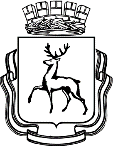 АДМИНИСТРАЦИЯ ГОРОДА НИЖНЕГО НОВГОРОДАДепартамент инвестиционной политики, внешнеэкономических связей, предпринимательства и туризмаП Р И К А ЗВ соответствии с положениями постановления администрации города Нижнего Новгорода от 23.04.2020 № 1364 «О мерах по реализации Указа Губернатора Нижегородской области от 07.04.2020 года № 53 «О мерах поддержки организаций и лиц, пострадавших от распространения новой коронавирусной инфекции (COVID-19)» (далее – Постановление №1364) в связи в связи с выявленными техническими ошибками и поступившим от 30.11.2020 №Сл-01-08-659640/20 письмом Нижегородского района города Нижнего Новгорода..ПРИКАЗЫВАЮ:Внести изменения в п.4 приложения №1 к приказу №32 от 25.09.2020 об утверждении сводного реестра получателей финансовой помощи (субсидий) юридическим лицам и индивидуальным предпринимателям города Нижнего Новгорода, пострадавшим от распространения новой коронавирусной инфекции (COVID-19), в целях возмещения затрат на оплату коммунальных услуг в период действия режима повышенной готовности, в части изменения объема субсидии ИП Ульяновой Елене Олеговне на возмещение коммунальных услуг с «71301,49» на «73301,49» в связи с технической ошибкой, допущенной при формировании сводного реестра получателей субсидий.Внести изменения в п.5 приложения №1 к приказу №32 от 25.09.2020 об утверждении сводного реестра получателей финансовой помощи (субсидий) юридическим лицам и индивидуальным предпринимателям города Нижнего Новгорода, пострадавшим от распространения новой коронавирусной инфекции (COVID-19), в целях возмещения затрат на оплату коммунальных услуг в период действия режима повышенной готовности, в части изменения объема субсидии ООО «Адель» на возмещение коммунальных услуг с «45558,16» на «46558,16» в связи с технической ошибкой, допущенной при формировании сводного реестра получателей субсидий.Внести изменения в п.3 приложения №1 к приказу №107 от 25.11.2020 об утверждении сводного реестра получателей финансовой помощи (субсидий) юридическим лицам и индивидуальным предпринимателям города Нижнего Новгорода, пострадавшим от распространения новой коронавирусной инфекции (COVID-19), в целях возмещения затрат на оплату труда работникам в период действия режима повышенной готовности, в части изменения расчетного периода предоставления субсидии ИП Данилиной Марии Сергеевне на возмещение оплаты труда работникам с «с 01.09.2020 по 30.09.2020» на «с 01.09.2020 по 31.10.2020» в связи с технической ошибкой, допущенной при формировании сводного реестра получателей субсидий.Внести изменения в п.4 приложения №1 к приказу №107 от 25.11.2020 об утверждении сводного реестра получателей финансовой помощи (субсидий) юридическим лицам и индивидуальным предпринимателям города Нижнего Новгорода, пострадавшим от распространения новой коронавирусной инфекции (COVID-19), в целях возмещения затрат на оплату труда работникам в период действия режима повышенной готовности, в части изменения расчетного периода предоставления субсидии ООО "Магелан" на возмещение оплаты труда работникам с «с 01.09.2020 по 30.09.2020» на «с 01.09.2020 по 31.10.2020» в связи с технической ошибкой, допущенной при формировании сводного реестра получателей субсидий.Исключить  ООО "Юста" п.8 Приказа №171 от 12.08.2020 об утверждении сводного реестра получателей финансовой помощи (субсидий) юридическим лицам и индивидуальным предпринимателям города Нижнего Новгорода, пострадавшим от распространения новой коронавирусной инфекции (COVID-19), в целях возмещения затрат на оплату труда работникам в период действия режима повышенной готовности в связи с несоответствием п.п.3 п. 2.1  Порядка предоставления финансовой помощи (Далее - Субсидия) юридическим лицам и индивидуальным предпринимателям города Нижнего Новгорода, пострадавшим от распространения новой коронавирусной инфекции (COVID-19), в целях возмещения затрат на оплату труда работникам в период действия режима повышенной готовности, утвержденного постановлением  администрации города Нижнего Новгорода от 23.04.2020г. №1364 «О мерах по реализации  Указа Губернатора Нижегородской области от 07.04.2020 №53 «О мерах поддержки организаций и лиц, пострадавших  от  распространения  новой  коронавирусной  инфекции  (COVID-19)». (У ООО "Юста" допущено снижение численности работников, за которыми сохраняется заработная плата, более чем на 15% на период с даты введения режима повышенной готовности до снятия режима повышенной готовности).Исключить  ООО "Юста" п.2 Приказа №21 от 16.09.2020 об утверждении сводного реестра получателей финансовой помощи (субсидий) юридическим лицам и индивидуальным предпринимателям города Нижнего Новгорода, пострадавшим от распространения новой коронавирусной инфекции (COVID-19), в целях возмещения затрат на оплату труда работникам в период действия режима повышенной готовности в связи с несоответствием п.п.3 п. 2.1  Порядка предоставления финансовой помощи (Далее - Субсидия) юридическим лицам и индивидуальным предпринимателям города Нижнего Новгорода, пострадавшим от распространения новой коронавирусной инфекции (COVID-19), в целях возмещения затрат на оплату труда работникам в период действия режима повышенной готовности, утвержденного постановлением  администрации города Нижнего Новгорода от 23.04.2020г. №1364 «О мерах по реализации  Указа Губернатора Нижегородской области от 07.04.2020 №53 «О мерах поддержки организаций и лиц, пострадавших  от  распространения  новой  коронавирусной  инфекции  (COVID-19)». (У ООО "Юста" допущено снижение численности работников, за которыми сохраняется заработная плата, более чем на 15% на период с даты введения режима повышенной готовности до снятия режима повышенной готовности).Контроль оставляю за собой.Директор департамента 		     		                      	                      	А.В. СимагинПриложение № 1к Приказу «О внесении изменений в Приказы об утверждении сводных реестров получателей субсидий»Утверждено:Директор департамента инвестиционной политики, внешнеэкономических связей, предпринимательства и туризма____________________________(подпись)«____»______________2020года№О внесении изменений в Приказы об утверждении сводных реестров получателей субсидий №п.п.Район№ ПриказаДата комиссииНаименование организации, ФИО индивидуального предпринимателяИНН/КППОбъём субсидий (руб.)Период предоставления субсидий4Канавинский3221.09.2020ИП Ульянова Елена Олеговна52570323721773301,49с 01.07.2020 по 31.07.20205Канавинский3221.09.2020ООО «Адель»5257117708/52570100146558,16с 01.08.2020 по 31.08.20203Приокский10719.11.2020ИП Данилина Мария Сергеевна52501062042588298,68с 01.09.2020 по 31.10.20204Приокский10719.11.2020ООО "Магелан"5245031439/526101001111540,24с 01.09.2020 по 31.10.20208Нижегородский17106.08.2020ООО "Юста"5260410079/526001001ИсключитьИсключить2Нижегородский2110.09.2020ООО "Юста"5260410079/526001001ИсключитьИсключить